13.1	النظر في تحديد نطاقات تردد من أجل التطوير المستقبلي للاتصالات المتنقلة الدولية (IMT)، بما في ذلك إمكانية توزيع ترددات إضافية للخدمة المتنقلة على أساس أولي، وفقاً للقرار 238 (WRC-15)؛الجزء 11 – إلغاء القرار 238 (WRC-15)المقترحSUP	EUR/16A13A11/1#49949القرار 238 (WRC-15)دراسات بشأن الأمور المتعلقة بالترددات لتحديد نطاقات الاتصالات المتنقلة الدولية
بما في ذلك إمكانية منح توزيعات إضافية للخدمات المتنقلة على أساس أولي
في جزء (أجزاء) من مدى الترددات بين 24,25 وGHz 86 من أجل
التطوير المستقبلي للاتصالات المتنقلة الدولية لعام 2020 وما بعدهالأسباب:	بما أن بند جدول الأعمال قد اكتمال فلا حاجة إلى الإبقاء على القرار 238 (WRC-15).___________المؤتمر العالمي للاتصالات الراديوية (WRC-19)
شرم الشيخ، مصر، 28 أكتوبر - 22 نوفمبر 2019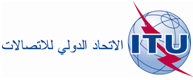 الجلسة العامةالإضافة 11
للوثيقة 16(Add.13)-A4 أكتوبر 2019الأصل: بالإنكليزيةمقترحات أوروبية مشتركةمقترحات أوروبية مشتركةمقترحات بشأن أعمال المؤتمرمقترحات بشأن أعمال المؤتمربند جدول الأعمال 13.1بند جدول الأعمال 13.1